Hvordan logge seg på Visma Flyt Barnehage og laste med foresattapp Min barnehage ForesattHva må du gjøre?Mer informasjon1Skriv inn https://barnehage.visma.no/rana på internett.  Vi anbefaler at du bruker Chrome som nettleser.Du må logge inn med ID porten2Velg den innloggingsmåten som passer best for deg og følg instruksjonene der: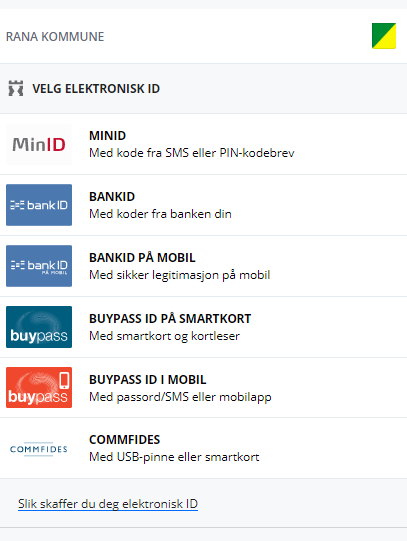 3Da kommer du inn i foresattportalenHer kan du søke, endre og si opp barnehageplassHer kan du også søke om redusert foreldrebetaling og gratis kjernetid7For å gjøre kontakten mellom deg og barnehagen lettere kan du også laste ned appen «Min Barnehage foresatt»Du må først ha logget deg inn på internett en gang før du kan laste den ned. Lastes ned fra Appstore eller Google play. For at "Min barnehage"-appen skal fungere så må mobiltelefonen ha minimum IOS 11.0 (Appel) eller Android 6.0 MarsmallowFørste gang du logger inn må du identifisere deg med ID-portenDu må velg Rana kommuneLag egen pinkode som må brukes for å åpne app’en raskere neste gang. Hva kan du gjøre når du er logget på appSende og mottak meldinger Barnehagen kan sende deg informasjonLegge inn fraværDu kan du se, svare på og endre de samtykker som skolen har sendt deg. Hvis barnehagen har aktivert for eksempel sovelister eller lignende kan du se dem her Svare på samtykkerHer svarer du JA eller NEI på det det spørres om. Du ser hvilke samtykker du har svart på og du kan når som helst endre svaretHvor finner du mer informasjon om Visma Flyt Barnehage og innloggingDu finner mer informasjon om innlogging du på kommunens hjemmeside www.rana.kommune.no under «mer om barnehagene»Hvor finner du mer informasjon om barnehagenDu finner mer informasjon om barnehagen på kommunens hjemmeside www.rana.kommune.no 